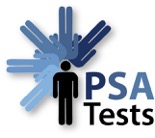 ANALYSIS OF PSA “FREE TO TOTAL”/CANCER FINDSFree/Total               Cancer              Benign              Total              % Positive for cancer>0.35	4	12	16	25.00 0.35	1	1	 2	50.000.34	5	1	 6	83.33	0.33	0	1	1	0.000.32	0	2	2	0.000.31	1	1	2	50.000.30	1  	1	2	50.000.29	3	2	5	60.000.28	3	4	7	42.860.27	3	0	3	100.000.26	2	2	4	50.000.25	3	12	15	20.000.24	3	4	7	42.860.23	8	9	17	47.06	0.22	12	12	24	50.000.21	10	14	24	41.670.20	18	14	32	56.250.19	22	13	35	62.860.18	20	17	37	54.050.17	23	21	44	52.270.16	24	27	51	47.060.15	31	24	55	56.360.14	32	21	53	60.380.13	44	26	70	62.860.12	47	23	70	67.140.11	59	17	76	77.630.10	55	13	68	80.880.09	65	9	74	87.840.08	61	13	74	82.430.07	59	3	62	95.160.06	65	4	69	94.200.05	52	6	58	89.660.04	53	6	59	89.830.03	17	1	18	94.440.02	4	0	4	100.00TOTAL	810	336	1146NOTESStatistics as at 30h November 2018Whilst it is difficult to draw any firm conclusions on the ratios 0.26 and above because the numbers are small and therefore subject to significant fluctuation, there is a clear indication for ratios 0.10 and below that the lower the ratio the higher the risk, particularly as sample sizes are reasonableThis Summary is produced from information supplied by David Baxter Smith M.A,  M.Sc, M.B, B.Ch, B.A.O, F.R.C.S Retired Consultant Urologist, an unpaid Adviser to the Charity.